I.A.C. “Raffaele Uccella”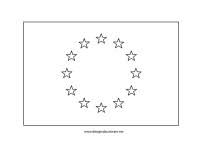 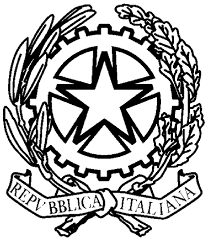 SCUOLA DELL’INFANZIA – PRIMARIA – SECONDARIA DI PRIMO GRADO Via Lussemburgo n.1 81055 Santa Maria Capua Vetere (Ce) DICHIARAZIONE DELLA FAMIGLIA PARERE FAVOREVOLE PER PDP                 PROGETTO DIDATTICO PERSONALIZZATO BES                                                   Anno Scolastico …………..VERBALE DEL CONSIGLIO DI CLASSE IN DATA……………………COLLOQUIO CON LA FAMIGLIA IN DATA …………………………I sottoscritti ……………………………………… ………………………………………… in accordo con le indicazioni del Consiglio di classe……………, esprimono parere favorevole ad una personalizzazione/individualizzazione del percorso formativo del proprio figlio ………………………………………. per l’anno scolastico …………………………. come previsto dalla Direttiva Ministeriale 27/12/2012. Il progetto definisce obiettivi di apprendimento specifici ed adeguati alle effettive capacità dello studente, al fine di consentirne lo sviluppo delle potenzialità e la piena partecipazione alle attività educative e didattiche.A fine anno scolastico l’esito positivo, cioè il passaggio alla classe successiva/l’ammissione all’esame dipenderà dal raggiungimento dei risultati previsti dal PDP BES.Data………………Firma dei genitori………………………………………………………………I sottoscritti …………………………………………………………….……… genitori di ……………………………..…………. ai sensi del Regolamento (UE) n. 2016/679 autorizzano il trattamento dei dati per finalità istituzionali.    Data …………………………               	  					     Firma dei genitori………………………………………………………………